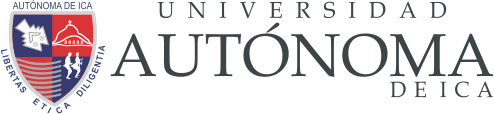 UNIVERSIDAD AUTÓNOMA DE ICAFACULTAD DE INGENIERÍA, CIENCIAS Y ADMINISTRACIÓNPROGRAMA ACADÉMICO DE ADMINSITRACION Y FINZANZAS INVESTIGACIÓN   “LA GESTION DE INVENTARIO Y SU INFLUENCIA EN LA RENTABILIDAD DE LA FERRETERIA “A CONSTRUIR” DEL DISTRITO DE SAN VICENTE DE CAÑETE EN EL AÑO 2018.”PARA OBTENER EL GRADO DE LICENCIADO EN ADMINISTRACIÓN Y FINANZASLÍNEA DE INVESTIGACIÓNCULTURA Y ORGANIZACIÓNPresentado por:BERTHA MARÍA CHÁVEZ BOYASBEKDocente Asesor:JORGE FELIX SARAVIA SARAVIACódigo Orcid N° 0000-0003-0281-6735				Chincha, 2019ÍNDICERESUMEN 										3PALABRAS CLAVES 									3ABSTRAC										3KEYWORKS										3MARCO TEÓRICO DE INVESTIGACIÓNAntecedentes									5Bases Teóricas								12Marco Conceptual								18PLANTEAMIENTO DEL PROBLEMA DE INVESTIGACIÓNDescripción de la Realidad Problemática 					24Formulación del Problema General y Específicos				25Justificación e Importancia							26OBJETIVOSObjetivo General								29Objetivos Específicos								29HIPÓTESIS Y VARIABLESHipótesis									30Variables									30Operacionalización de Variables						31ESTRATEGIA METODOLÓGICATipo de Investigación								33Diseño de Investigación							34Población – Muestra								34Técnicas e Instrumentos de Recolección de Información			35Técnicas de Análisis e Interpretación de Datos				36 VI. ANALISIS E INTERPRETACIÓN DE LOS RESULTADOS 6.1. Análisis e Interpretación de los Resultados 					356.2. Conclusión y Recomendaciones 							46VII. BIBLIOGRAFIA									47VIII. ANEXOSAnexo 1: Instrumento y Ficha de Validación Juicio de Expertos Anexo 2: Informe de Turnitin al 28% de similitud MáximoRESUMENLa base de toda empresa comercial es la compra y venta de bienes y servicios; de ahí la importancia del manejo de inventario por parte de la empresa Ferretería “A Construir”. Este manejo permitirá a la empresa mantener el control oportunamente, así como también conocer al final de periodo contable un estado confiable de la situación económica de la empresa. El inventario constituye las partidas del activo corriente que están listas para la venta, es decir, toda aquella mercancía que posee una empresa en almacén valorada al costo de adquisición, para la venta o actividades productivas. Con el presente trabajo de investigación se busca poder brindar mayor conocimiento de los conceptos de los sistemas de inventarios, métodos, sistemas y control y la relación que guardan con la rentabilidad.Palabras Claves: Inventarios, Empresa, Rentabilidad, VentasABSTRACThe basis of every commercial enterprise is the purchase and sale of goods and services; hence the importance of inventory management by the company Ferretería "A Construir". This management will allow the company to maintain control in a timely manner, as well as knowing at the end of the accounting period a reliable status of the economic situation of the company. The inventory constitutes the items of current assets that are ready for sale, that is, all merchandise that a company has in store valued at acquisition cost, for sale or productive activities. With this research work seeks to provide greater knowledge of the concepts of inventory systems, methods, systems and control and the relationship they have with profitability.Key words: Inventories, Company, Profitability, SalesINTRODUCCIÓNEl presente trabajo centra su estrategia en poder hacer comprensible los elementos relativos a poder determinar de una manera clara y precisa aquellos puntos sobre los cuales se establecen los principios que enriquecerán a la presente, es necesario poder entender que cada uno de los elementos expresados en la presente investigación persiguen el poder manifestar de manera clara y precisa la importancia de la relación entre rentabilidad y manejo de los inventarios dentro de una organización.Entenderemos entonces que el factor base de toda organización de índole comercial es la compra y venta de bienes y servicios; en este punto debemos de centrar nuestro interés por el manejo de inventario que se ejerce dentro de la organización. El inventario se vuelve el punto de partida de la definición de los activos corrientes, cabe indicar que son los productos que se encuentran listos para ser vendidos, de esta forma podemos determinar que los elementos que se encuentran almacenados adquieren también un determinado valor y que por ende los elementos dentro de los inventarios de cada una de las organizaciones responde a los costos de adquisición, así como luego serán sometidos a los que se anteponen para la venta o actividades de índole productiva. Con el presente trabajo de investigación se busca poder brindar mayor conocimiento de los conceptos de los sistemas de inventarios, métodos, sistemas y control y la relación que guardan con la rentabilidad. MARCO TEÓRICO DE INVESTIGACIÓNAntecedentesANTECEDENTES INTERNACIONALESLos Autores MORENO y JIMENEZ GUEVARA (Ecuador, 2017) en su Tesis “LA GESTIÓN DEL INVENTARIO Y SU INCIDENCIA EN LA RENTABILIDAD DE LA LIBRERÍA “AMERICANA”, CIUDAD DE RIOBAMBA, PERÍODO 2015” para optar el grado de Especialista en Contaduría de la Universidad Nacional del Chimborazo – Ecuador, indican que se desarrolló la siguiente investigación con la finalidad de lograr una mejora en la gestión de inventarios, involucrando aportes que permitan conocer el real valor sobre la inversión, entender también el número exacto de mercadería que se puede usar para el proceso de la venta, estos datos en el tiempo en el que se realizó el estudio respectivo, en este proceso se llevó a cabo la confección de un diagnóstico situacional con la realidad actual de la organización, logrando luego realizar la búsqueda de los datos teóricos que tengan referencia con los objetivos de estudio, estos elementos se pueden encontrar mediante el uso textos de estudio,  libros, documentos físicos y virtuales. En la investigación se hizo el uso del método inductivo, procediendo a fijar una hipótesis cuyo sustento estaba dado en los elementos generales que ejercían el control de inventarios y gestión de los mismos. Este trabajo responde a los elementos de materia descriptiva e histórica ya que pasaremos a realizar un relato de los elementos que demuestran la rentabilidad en el periodo de un año y de la misma forma también se considera como elemento de trabajo organización para poder obtener resultados de materia más exacta con la finalidad de tener referencias más específicas. Mediante el proceso de entrevista se logra la determinación de los valores de opinión de los colaboradores que es analizada por medio de los comentarios que realizan hacia los investigadores. Se procede a detallar, los cuales en conjunto con los estados de situación que se vieron en un inicio darán la línea correspondiente para detallar de la mejor manera las conclusiones y las recomendaciones, las misma que contendrán elementos que permitirán aportaciones a la mejora de la gestión de los inventarios.Los Autores GONZALES TORRADO Y SANCHEZ BARAJA (Colombia, 2012) en su Tesis “DISEÑO DE UN MODELO DE GESTIÓN DE INVENTARIOS PARA LA EMPRESA IMPORTADORA DE VINOS Y LICORES GLOBAL WINE AND SPIRITS LTDA.” para optar al título de Ingeniero Industrial en la PONTIFICIA UNIVERSIDAD JAVERIANA - BOGOTÁ D.C. 2012, nos indica que vista la necesidad de establecer mejoras en el estado actual de esta organización, que tenía como principal problemas el tema de esta desabastecida en cuanto a mercadería, así como un mal manejo de lo relativo al inventario, elementos que afectaban la cadena de suministros, esto traía como consecuencia una gran cantidad de demandas no atendidas e incomodidad en los consumidores. A estos problemas que ya se enumeraron, se puede sumar de la falta de liquidez, la cual surge por un tema de mala políticas ligadas al desembolso usado en compras y el proceso de recaudación de ventas establecida, estas logran afectar de manera directa a dos procesos esenciales del flujo del producto como parte de la cadena de suministros: el sistema de entrega de la mercadería por parte del proveedor, y el método para nacionalizar la mercadería para lograr comercializarla dentro del territorio nacional. Basados en el proceso analítico ya descrito, se logra diseñar un tema modular de inventarios integrales, los mismo que lograr constituirse en implementación positiva para el área operacional y de finanzas de la organización, este comienza desde la elaboración de los pronósticos usados para gestionar las ordenes indicativas para la compra, llegando inclusive en los aspectos de distribución en la región. Los aspectos analíticos para la representatividad del problema se establecen mediante el uso del principio de Pareto aplicado sobre los datos de nivel de insatisfacción en la demanda y los volúmenes de ventas realizadas. El diseño estructural de la investigación responde a cuatro etapas, la primera está constituida por un análisis en forma integral relativo a los procedimientos en la cadena de abastecimiento en la actualidad. En esta parte de la investigación se hace uso de elementos relativos a la Ingeniería Industrial para lograr consolidar el proceso de diagnóstico del sistema de inventarios usado en la actualidad. La siguiente etapa pasa a realizar la formulación de una propuesta tomando como base los resultados del análisis. Estos resultados derivan en la justificación de la definición de un inventario de seguridad, el cual deberá ser concebido tomando en consideración los cambios de la demanda y el nivel de servicio esperado hacia los clientes de la organización. Se realiza la definición de las políticas de los procesos de nacionalización, compras y distribución en caso de cada proveedor particularmente. En la tercera etapa se implementa un modelo de prueba inicial según lo propuesto con anterioridad y se pasa a realizar un análisis comparativo que mide a los resultados operacionales y el económico en su relación hacia los factores de la actualidad. Se llega a la afirmación de que el modelo de inventarios que se propone es viable desde una perspectiva económica, ya que logra generar un ingreso adicional de $ 2.030.376 pesos, esto a partir de una efectiva reducción de lo relativo a una demanda no satisfecha. En la parte final, se llega a la conclusión de incluir una propuesta de ejecución del modelo, presentando de esta manera los requisitos y las condicionales en la aplicabilidad del mismo.La Autora LOZA GURANGO (Ecuador, 2015) en su Tesis “PROPUESTA DE UN SISTEMA DE GESTIÓN DE INVENTARIOS PARA LA EMPRESA FEMARPE CÍA. LTDA.” para optar el Título de Ingeniera en Contabilidad y Auditoría de la Universidad Politécnica Salesiana de Ecuador nos dice que la presente investigación tiene como finalidad la realización de un sistema de gestión sobre los inventarios para la empresa FEMARPE CÍA. LTDA. Cuenca. En el primer capítulo se realiza la procede a fundamentar de manera científica, realizando las descripciones conceptuales y teóricas, estas mismas que se constituyen en el sostén del presente trabajo. Aquí se abarcan temas relativos al manejo de los inventarios, se entiende entonces que un conocimiento total de los temas que son relevantes es parte sustancial de la investigación, siendo dentro de los más destacables los métodos de costeo, tipos de inventarios, las técnicas para control del inventario, sistemas de inventarios, etc.En el segundo capítulo se procede a detallar los elementos que se ubican como internos de la organización, esto como parte del conocimiento que se debe tener en líneas generales de la organización, en este punto se realiza la descripción de la misión, visión, historia de la empresa, objetivos, de la misma forma se realiza la aplicación de una Matriz FODA, para poder determinar elementos que influencia de manera directa o indirecta sobre la organización.En el tercer capítulo se procede a la realización de las ideas a implementar para sistemas de gestión de los inventarios, luego de un análisis en este punto se llega a presentar la alternativa de las 5 S Japonesas ya que siguiendo las mismas se podrá incluir limpieza, orden, higiene, estandarización y lograr generar los principios fundamentales de la cultura de autodisciplina en sus colaboradores. Como parte final de esta investigación, se llegan a detallar las conclusiones y recomendaciones luego del análisis realizado a lo largo del trabajo.     ANTECEDENTES NACIONALESLa autora Hernández Venegas (Perú, 2015) en su tesis “GESTIÓN DE INVETARIOS Y LA RENTABILIDAD EN LA EMPRESA CIVA S.A – SEDE TRUJILLO EN EL AÑO 2014”, posicionan su investigación en poder determinar el nivel de interacción existente entre las variables denominadas como Gestión de Inventarios y Rentabilidad, dentro de la organización denominada como CIVA en la ciudad de Trujillo, entendiendo que en la organización se encuentra determinada por una cantidad de 23 personas, las mismas que se encuentran componiendo de una forma total a la muestra, por medio de la aplicación de una encuesta se puede determinar que se da la existencia de un total de 86% de aceptación a la premisa que nos indica que existe un nivel de interrelación entre cada uno de los elemento, por medio de esto podemos notar la relevancia de las variables y se puede plantear una línea de acción relativa para mejorar las situaciones que se vienen viviendo en la actualidad dentro de la organización. El Autor PRIETO VARGAS (Perú, 2017) en su Tesis “GESTIÓN DE INVENTARIO Y SU RELACIÓN EN LA RENTABILIDAD DE LAS MIPYMES DE TELECOMUNICACIONES EN EL DISTRITO DE LOS OLIVOS AÑO 2016” para optar el grado de Contador en la Universidad Cesar Vallejo- Trujillo- Perú, nos dice que la investigación tiene como su objetivo central el de determinar la  manera sobre la gestión de inventario y su relación con el factor de rentabilidad de las MIPYMES en el rubro de telecomunicaciones en el distrito de Los Olivos año 2016. La presente investigación se maneja bajo un diseño de investigación de materia no experimental transversal, esto debido a que ninguna de las dos variables procederá a ningún tipo de manipulación por parte del investigador. En esta investigación el factor de población se encuentra conformado de 68 empresas del rubro de telecomunicaciones, el factor muestral por 58 empresas, dentro de ellos solo se pregunta a 1 trabajador que labore dentro de cada organización. El instrumento a aplicar es la encuesta, la misma que ha sido validada por personal de la Universidad Cesar Vallejo y por el Alfa de Cronbach. Para el proceso de contrastación de la hipótesis se procede a utilizar la prueba de Spearman, dando como resultado la aceptación de la hipótesis alternativa que da una relación que involucra ambas variables. Como parte final de la investigación obtenemos que la auditoría ambiental guarda relación directa con los costos ambientales, ya que el factor resultante del mismo ayudara a una correcta identificación de los procesos que logren cumplir con los estándares específicos de lo que respecta a cuidado ambiental.Bases TeóricasINVENTARIO El autor CAYETANO, E (2012) expresa que el inventario puede ser definido como el grupo de bienes, que contempla a los bienes inmuebles y muebles, elementos sobre los cuales se basa la negociación de las organizaciones en su enfoque comercial. De esta forma, haciendo uso de los elementos del inventario se desata la posibilidad de la realización de efectos transaccionales, correspondiente al proceso compra y venta, nace aquí también la posibilidad de poder ser sometidos a una cantidad de procesos determinados, los cuales los modificarían o transformación antes del proceso final de comercialización.  Estos procedimientos de compra y venta se posicionan dentro de un lapso de tiempo determinado en el factor económico determinado, siendo estos mismos los que deben ser contabilizados como activos circulantes correspondientes a la organización. Existe en este punto la posibilidad de lograr descubrir diversos tipos de inventarios, los mismos que vendrán a ser clasificados de acuerdo al rubro en el que se desempeñe la organización. Tenemos en este aspecto cinco categorías, las cuales detallaremos a continuación. Detallando como primeros elementos tenemos el “Inventario de Mercancías”. Este tipo de inventario es aquel en el que se ubican todos los bienes con los que cuenta la empresa, ya sea que se ubiquen en el plano comercial o mercantil. La adquisición de estos bienes responde al acto de venta en sí, ya que su adquisición es con esa finalidad, sin pasar por ningún proceso de transformación. Para fine específicos de este inventario se debe exponer el listado de todos los artículos que se encuentran a libre disposición para vente de la organización. Además, poder determinar los términos de características de cada componente en el inventario, también detallando las condiciones que presentan, en este punto deberá de crearse una nueva lista con las especificaciones de cada uno de los elementos que pueden ser incluidos en cada una de las categorías. Para entender esta situación, podemos ver el caso de aquellos elementos que han sido adquiridos, pero que aún no se han decepcionado en la organización, además podemos incluir aquí los elementos que fueron puestos a consignación, también detallando aquí los que se usan como medio de pago ante terceros. Como segundo elemento tenemos al “Inventario de productos terminados”, siendo este aquel que logra incluir la totalidad de productos que son adquiridos por una empresa manufacturera o industrial, los mismos que deben sufrir un proceso de modificación para al final de esto poder ser colocados para la venta al público. El siguiente tipo de inventario responde al nombre de “Inventario de productos en proceso de fabricación”, en este tipo de inventario tal como expresa su nombre, es aquel que se encarga del mantener el control de aquellos elementos que están en la línea de procesos de transformación. Para una buena ejecución y manejo de este inventario se debe de detallar en el la mano de obra, materiales y aquellos gastos involucrados en la elaboración incurridos en un periodo determinado llegando al punto de cierre. De otra forma se conforma un listado compuesto por todos los materiales incluidos en el proceso de elaboración o manufactura de productos, aquí se usa el nombre de “Inventario de materias primas”, siendo este tipo de inventarios uno de los más comunes en los procesos de índole industrial, debido al giro del negocio.Como último elemento tenemos al “Inventario de suministros de fábrica”, siendo este inventario el que se encarga de agrupar a todos los materiales que se ven involucrados en el proceso de fabricación de determinados productos, sin embargo, estos elementos no suelen ser cuantificables de una manera muy exacta, detallando algunos ejemplos podríamos hablar de clavos, pernos, pintura, etc.TIPOS DE INVENTARIO MARTEANO Josué (2006) Indica la existencia de algunos tipos de inventarios que procederemos a detallar: Inventario Perpetuo: Este tipo de inventario es aquel en el que se mantiene un consenso entre lo declarado o necesitado y lo que existe en el depósito, esto se logra por medio del uso de un control detallado, usualmente usado como libro mayor auxiliar, en el cual se posicionan las cantidades en moneda, a su vez también se posicionan en el mismo los elementos en físico encontrados. Cada determinado tiempo se procede a tomar elementos a manera de muestras por motivo de lograr los ajustes necesarios para con las cantidades, valores o en algunos casos a ambos, para que estos guarden coherencia con las cuentas en físico. EL tipo de registro que se genera en un inventario perpetuo guarda una gran utilidad para la elaboración de los Estados financieros. Las organizaciones usualmente son las que determinan los costos de inventario final y los costos de las mercaderías vendidas de forma directa, aquellas que se realizan sin tener repercusión en la contabilización del inventario. Este sistema de inventario nos muestra un gran nivel para ejercer el control, debido a que son los registros de inventarios permanecerán constantemente actualizados. En años anteriores se hacia el uso de este tipo de inventario con el énfasis especial de llevar un control de los elementos con un costos por unidad alto, ejemplo de estos tenemos a las joyas y los autos; en la actualidad bajo esta metodología los administradores logran un mejor discernimiento para la toma de decisiones  referentes a las órdenes de compras en lo que respecta a cantidades, los valores de inventario, el decidir los precios a poner a la venta al público así como las condiciones de venta expuestas a los compradores. Poder reconocer las cantidades con las que se cuentan permite una mayor protección para con los aspectos relativos al inventario a cargo. Inventario Intermitente: Se denomina de esta manera a aquel tipo de inventario que se lleva a cabo muchas veces en un lapso anual. Se hace uso de esto debido a una gran cantidad de razones, es imposible la inclusión de este inventario para la contabilización del inventario contable permanente, debido a que este vendría a ser una especie de complemento momentáneo para diversas necesidades que se presenten en el camino del trabajo. Inventario Final: Este tipo de inventario es el que comúnmente se realiza al cierre de un periodo económico, la elaboración de este tipo de inventario es un elemento que permite lograr la determinación sobre la situación del patrimonio de la organización, la misma que es sujeta a un análisis luego de que se llevan a cabo todas las operaciones ligadas a los procesos de mercado en las cuales interviene la organización en análisis.  Inventario Inicial: Este tipo de inventario es el que se da al inicio de un periodo contable o en su defecto en el inicio de las actividades de una organización determinada, nos permite tener un punto de referencia para los cambios que pueden surgir dentro de la organización. Inventario Físico: Este tipo de inventario puede ser considerado como el que más se aproxima a la realidad, debido a que en él se realiza el proceso de pesar, contar o medir y llevar el control documentario de todos y cada uno de los diversos tipos de mercancías que se encuentran en ese momento dentro del almacén a la fecha de realización de un inventario, esto permite la realización de una evaluación de cada una de las partidas determinadas. Para este proceso se determina la creación de un listado al detalle, conteniendo dentro de si los valores de cada existencia. Este tipo de inventario se llega a determinar mediante un proceso de observación, el mismo que sigue un proceso de verificación con el uso de una lista de cotejo, del peso o a la medida real obtenidos. Cálculo del inventario que se realiza por medio de una lista relativa al stock que se posee realmente. Se realiza ese inventario buscando como factor final, lograr posicionar para con los auditores el concepto relativo a que los elementos sobre los cuales se procede al registro del inventario generan una representación sobre el valor del activo principal de la organización. Marco ConceptualGestión de inventario: Hacemos referencia a este elemento cuando tenemos la disyuntiva de poder entender o dar respuestas a preguntas tan significativas como: ¿cuánto debemos de producir o comprar? y ¿cuándo debemos efectuar los pedidos?, debido a que producto de una reducción del inventario velaremos por la minimización de los factores de inversión, aunque en este punto corremos el riesgo de no lograr la satisfacción de la demanda y por ende generar un obstáculo en la interna de las operaciones de la organización. Por medio de la gestión de inventarios logramos apuntar sobre los elementos cuantitativos que deberían de tenerse en todo momento dentro de la organización.Inventario: Determinamos el concepto de inventario como los elementos que se encuentran en estado de disponibles para su expendio o en el área de producción, con la finalidad de que por medio de estos logremos generar beneficios económicos en un escenario posible, usualmente constituido por parte de las materias primas, productos en transcurso y diversos elementos que pueden ser requeridos en el proceso de envase, empaque o mantenimiento inmersos dentro de las operaciones asignadas a los operarios de la organización. Aprovisionamiento: Este elemento es el que de una manera eficiente propone el procedimiento de transformación al interior de una organización, buscando establecer las garantías sobre los factores de disponibilidad para con los productos y servicios externos que son considerados como necesarios dentro de la ejecución de sus acciones, por ende, del cumplimiento adecuado de los objetivos organizacionales planteados con mucha anterioridad. Producto: Se denomina como producto a aquel bien confeccionado por parte de la empresa y que es puesto a criterio del mercado con la finalidad de que pueda ser adquirido por ellos a fin de dar solución a una necesidad, esto por medio de una contraprestación o retribución económica que recibirá el productor. Producción en proceso: Se hace referencia a los elementos que han tenido que soportar un procedimiento transformador, sin embargo, aun requieren de más procedimientos para ser catalogados como productos terminados. Productos terminados: En este grupo se encuentran integrados aquellos elementos que luego de un proceso de cambios, pasaron los controles de calidad necesarios para poder acreditar su calidad y se encuentran disponibles para poder ser expendidos en los puntos que se crea conveniente. Abastecimiento: Denominamos como procedimiento de abastecimiento al proceso mediante el cual podemos surtirnos con un determinado bien a fin de poder dar el inicio a las actividades relativas a la distribución de la misma, sin tener problemas para poder ofertarlos. Materias primas: En este punto se encuentran aquellos elementos que son comprados por parte de la organización con la finalidad de poder establecerlos como punto inicial en el procedimiento de transformación o manufactura, entendiendo que mediante un cambio físico o químico podemos tener un producto final listo para ser vendido al público que lo requiera. Precio de Venta: Entendemos al concepto de precio de venta como el punto en donde se establece un valor monetario de intercambio por un determinado bien o servicio, podemos encajar la conceptualización como el valor intercambio determinado por un factor de dinero que luego de ser abonado los derechos sobre determinados elementos recaen en el comprador a cuenta de su abono. Valuación: El procedimiento de valuación se da por medio de poder calcular un determinado valor sobre un bien tangible o no tangible, en términos del área contable es poder asignar un valor de orden monetario sobre los elementos considerados como los activo o pasivo de la organización. Costo: Gastos incurridos por parte de los productores en el procedimiento de la elaboración de un determinado bien o servicio, esperando la generación de una retribución de orden económico. Mermas: Reciben esta denominación a los elementos que no cumplen con las especificaciones considerados dentro de los parámetros de volumen, peso o cantidad de los factores existentes. Desmedros: Catalogamos como desmedros a aquellos elementos que sufrieron deterioro y por ende son considerados como perdidas definitivamente, causando perjuicio dentro de la organización. PLANTEAMIENTO DEL PROBLEMA DE INVESTIGACIÓNDescripción de la Realidad Problemática En el plano Internacional tenemos que el rubro ferretero se encuentra en parámetros estables, los mismos que se encuentran sostenidos por un incremento significativo en el sector de construcción a nivel global, las grandes cadenas en el rubro han logrado posicionarse de manera correcta en el mercado global, desarrollando esquemas de franquicias a lo largo del mundo, esto quizás nos llevaría a pensar en la extinción de los pequeños negocios ferreteros, tomados como iniciativas familiares pequeñas, sin embargo el crecimiento del rubro de construcción fue tan amplio que ha dejado un mercado abierto tanto para el gran empresariado como para las MYPES en cada localidad, cadenas internacionales como HOME DEPOT han optado por un enfoque un poco más estructurado a sus tiendas, dejando un campo abierto para los pequeños del rubro a la familiaridad y servicio aún más personalizado que puede tener una MYPE en este rubro, descubrimos que según datos de materia a nivel global que la apertura de negocios ferreteros se ha incrementado a razón de 2% por año desde el 2014.Según los datos del El Instituto Nacional de Estadística e Informática (INEI) dentro del territorio nacional en la actualidad son creados un promedio de 645 empresas de manera diaria, dentro de este número de empresas creadas un 95% se encuentra posicionada dentro del rubro de Micro y Pequeñas Empresas, siendo las mismas las cuales desempeñan un papel relevante en cuanto a lo que respecta al desarrollo económico de la nación, promoviendo nuevos puestos laborales y la satisfacción de las necesidades. Según datos recolectados de la Sociedad de Micro y Pequeñas Empresas del Perú llegamos a saber que dentro de la totalidad de empresas creadas, es solo un porcentaje del 10% aquellas que logran superar la barrera de un año de funcionamiento, en este punto es necesario poder entender que gran cantidad de empresas incurren en cierto errores que pueden ser un mal o inexistente análisis de mercado, escasa investigación relevante al negocio, una mala evaluación, el ineficiente uso de créditos conseguidos y una mala gestión de inventarios.En el territorio nacional se experimenta un crecimiento sostenido desde el final del siglo XX, enfocado este crecimiento sobre todo en el rubro de construcción, este rubro presenta crecimientos detallados de 26.5% en abril , en mayo 10.05% y en junio 6.98%, esta ola de constante incremento se ve sustentada por una mejora en los términos de ingresos familiares, incremento en las inversiones de corte estatal y privado, estos elementos responden a lo que es el crecimiento económico nacional, esto se encuentra hábilmente sostenido también en el impulso y puesta en marcha de mejoras en términos de financiación para compra de viviendas con subvenciones estatales. Nos refieren los datos recolectados del INEI que si se dio un crecimiento del Producto Bruto Interno (PBI) de 2,2% esto responde a elementos de orden favorable en su desempeño individual, resaltando dentro de estos el rubro de Construcción con un porcentaje de 9,1% en el 2017. Bajo la situación planteada se vuelve necesario el poder tener líneas de acción que permitan a las organizaciones un desarrollo eficiente y eficaz de los elementos de control interno, motivo por el cual se realiza el presente trabajo.De la misma forma la Cámara Peruana de la Construcción (Capeco) nos indica que un aumento en la inversión del rubro minero, sumado a un crecimiento en la ejecución de obras estatales, logran sumar para que el sector de construcción logre una expansión mayor al 3%, estos elementos se ven influenciados por los proyectos de infraestructura en su gran mayoría, el director ejecutivo  de CAPECO, el Señor Guido Valdivia expresa que “Si la inversión en el sector minero logra un crecimiento este año, gran parte de esto sería debido a un aumento. En el 2017 se lanzaron proyectos por más de 4,000 millones de dólares, y este año se habla de más de 5,000 millones de dólares”.En el plano local tenemos que la Provincia de Cañete vive desde hace 3 años un crecimiento sostenido en el rubro de la construcción, siendo este mismo sustentado por la amplitud de terrenos en los cuales edificar, según datos de la Cámara de Comercio de Cañete desde hace 3 años se han sumado en promedio 40 nuevas empresas ligadas al rubro de la construcción, las misma que están dispuestas a realizar inversiones en desarrollo mobiliario en esta Provincia, este incremento en este rubro en particular alienta el incremento en el sector ferretero también, logrando que más se sigan sumando al rubro haciendo el mercado aún más competitivo, llevando a los empresarios del rubro a tomar determinaciones clara sobre el manejo y gestión de sus empresas, motivo por el cual surge como problema principal el término de la rentabilidad y que elemento podrían influir de manera clara en cada uno de ellos, es aquí donde nace lo diferencial entre el manejo de elementos como los inventarios en una gran empresa y las pequeñas, usualmente las pequeñas empresas del rubro reaccionan de manera empírica a los controles, mientras que las grandes cadenas manejan sistemas adecuados de gestión de los mismos, en la ferretería “A CONTRUIR”  del distrito de San Vicente, se denota una gran preocupación por el tema de poder generar elementos de rentabilidad para poder sostener el proceso adecuado de crecimiento previsto, el problema se centra aquí en poder determinar el nivel influencia de la gestión de inventarios sobre la rentabilidad de la empresa en análisis.Formulación del Problema General y EspecíficosPregunta general:¿De qué manera influye la gestión de inventario en la rentabilidad de la Ferretería “A Construir” del distrito de San Vicente de Cañete en el año 2018?Preguntas específicas:1.	¿De qué manera influye el aprovisionamiento de existencias en la rentabilidad de la Ferretería “A Construir” del distrito de San Vicente de Cañete en el año 2018?2.	¿De qué forma influencia el proceso de distribución interna de los inventarios en la rentabilidad en las de la Ferretería “A Construir” del distrito de San Vicente de Cañete en el año 2018?3.	 ¿De qué manera influyen los costos de inventarios en la rentabilidad de la Ferretería “A Construir” del distrito de San Vicente de Cañete en el año 2018?Justificación e ImportanciaLa presente investigación en su justificación ser definida mediante el enfoque en 4 aspectos que son teórica y académica, metodológico, social y carácter práctico, las mismas que se pasaran a describir a continuación:Justificación teórica y académica: Con el desarrollo de esta investigación queremos lograr la comprensión y demostrar los niveles de incidencia directa que se dan para la Gestión del Inventario y el factor de influencia que este ejerce sobre la rentabilidad en la ferretería A Construir. De la misma forma, los resultados que se obtengan deberán servir para investigaciones que se realicen con posterioridad que aborden temas relativos a la gestión de inventarios en diversos con enfoques en diferentes sectores económicos.Justificación de carácter práctico:La Gestión de inventario es un tema muy rico, el mismo que visto de un punto de vista práctico guarda gran relación en materia con la logística. En la investigación tomaremos en consideración los elementos fundamentales como la demanda, control de inventario y sistema ABC; para poder llegar a una solución sobre los temas como la diferencia del inventario teórico, el sobre stock, falta de artículos.Justificación Social:  Para esta investigación se mantiene como fin máximo el poder lograr determinar cómo por medio de la Gestión de Inventario generar una mejora sobre la rentabilidad para con la empresa, esto nos quiere decir que por medio de lograr determinar de manera correcta la demanda, así como la manera de usar los métodos de control relativos a los inventario, logrando de esta forma una amplia reducción en los costos que tienen conexión con el inventario y generando inmediata disponibilidad  para un abastecimiento eficiente para los compradores. De la misma formase estará constituyendo como una contribución para la mejora del proceso de desarrollo de las organizaciones que están empezando su camino en el ámbito nacional. Justificación Metodológica: Con la finalidad de obtener el cumplimiento de los objetivos pertinentes que guardan relación con el proceso de investigación, debemos de hacer  uso de las técnicas como el análisis, se procede también a la confección y verificación de los instrumentos que se usaran para recolectar datos y proceder al análisis de los mismos, logrando en este punto establecer elementos necesario para entender las dimensiones como son exactitud de inventario y rotación de mercadería, las mismas que corresponden a la variable independiente Gestión de Inventario, mientras que tenemos a los costos finales y dimensiones ingresos que son correspondientes a la variable Rentabilidad.OBJETIVOSObjetivo GeneralDeterminar el nivel de influencia de la gestión de inventario en la rentabilidad de la Ferretería “A Construir” del distrito de San Vicente de Cañete en el año 2018.Objetivos Específicos1.	Determinar la influencia del aprovisionamiento de existencias en la rentabilidad de la Ferretería “A Construir” del distrito de San Vicente de Cañete en el año 2018.2.	Determinar la influencia del proceso de distribución interna de los inventarios en la rentabilidad de la Ferretería “A Construir” del distrito de San Vicente de Cañete en el año 2018.3.	 Determinar la influencia de los costos de inventarios en la rentabilidad de la Ferretería “A Construir” del distrito de San Vicente de Cañete en el año 2018.HIPÓTESIS Y VARIABLESHipótesis GeneralLa gestión de inventario influye significativamente en la rentabilidad de la Ferretería “A Construir” del distrito de San Vicente de Cañete en el año 2018.Hipótesis Especificas1.	El aprovisionamiento de existencia influye significativamente en la rentabilidad de la Ferretería “A Construir” del distrito de San Vicente de Cañete en el año 2018.2.	El proceso de distribución interna de los inventarios influye significativamente en la rentabilidad de la Ferretería “A Construir” del distrito de San Vicente de Cañete en el año 2018.3.	 Los costos de inventarios influye significativamente en la rentabilidad de la Ferretería “A Construir” del distrito de San Vicente de Cañete en el año 2018.Variables	Variable Independiente	: LA GESTION DE INVENTARIOSVariable Dependiente	: LA RENTABILIDADOperacionalización de VariablesESTRATEGIA METODOLÓGICATipo de InvestigaciónSe determina como tipo de Investigación a la presente dentro del campo de las investigaciones aplicadas, esto debido a que en el proceso podemos venir a entender que la misma representarán un avance dentro del campo de las que serán adjudicadas, éste generara la percepción de nuevos conceptos, los mismos que nos permitirán poder entender de la mejor forma lo que se pretende expresar con los resultados que se puedan plantear en forma común.Dentro del nivel de investigación tenemos que se encaja de manera correcta en el término de nivel correlacional porque por parte de la misma podemos entender que vislumbraremos los contenidos adecuados para una interpretación de los factores que relacionan cada una de las variables, de la misma manera esto nos permitirá un entendimiento claro sobre los procesos que son inherentes a la determinación de un análisis bajo los formatos pre establecidos y que sean correspondientes para la ejecución de la presente investigación. Diseño de InvestigaciónPara la presente investigación procederemos a la investigación explicativa, esto debido a que en este punto las ideas y pensamientos que emergen de parte del investigador son considerados como elementos de orden fundamental, se nota en este punto una inclinación de orden personal en el tema del tratamiento de los datos, debido a que la investigación responde a características en particular que fueron de interés por parte de la investigadora. Proporcionamos una explicación relativa a los aspectos aun no explorados de un argumento junto con detalles sobre qué, cómo y por qué guardan relación con las preguntas de investigación planteadas con anterioridad y que fueron sometidas a un riguroso procedimiento de correlación. Población – MuestraPoblación La población está determinada por el personal administrativo y operativo de la empresa, debido a que son ellos los cuales manipulan de manera concreta cada uno de los aspectos de la información que guardan referencia para con la investigación y se compone de la siguiente forma: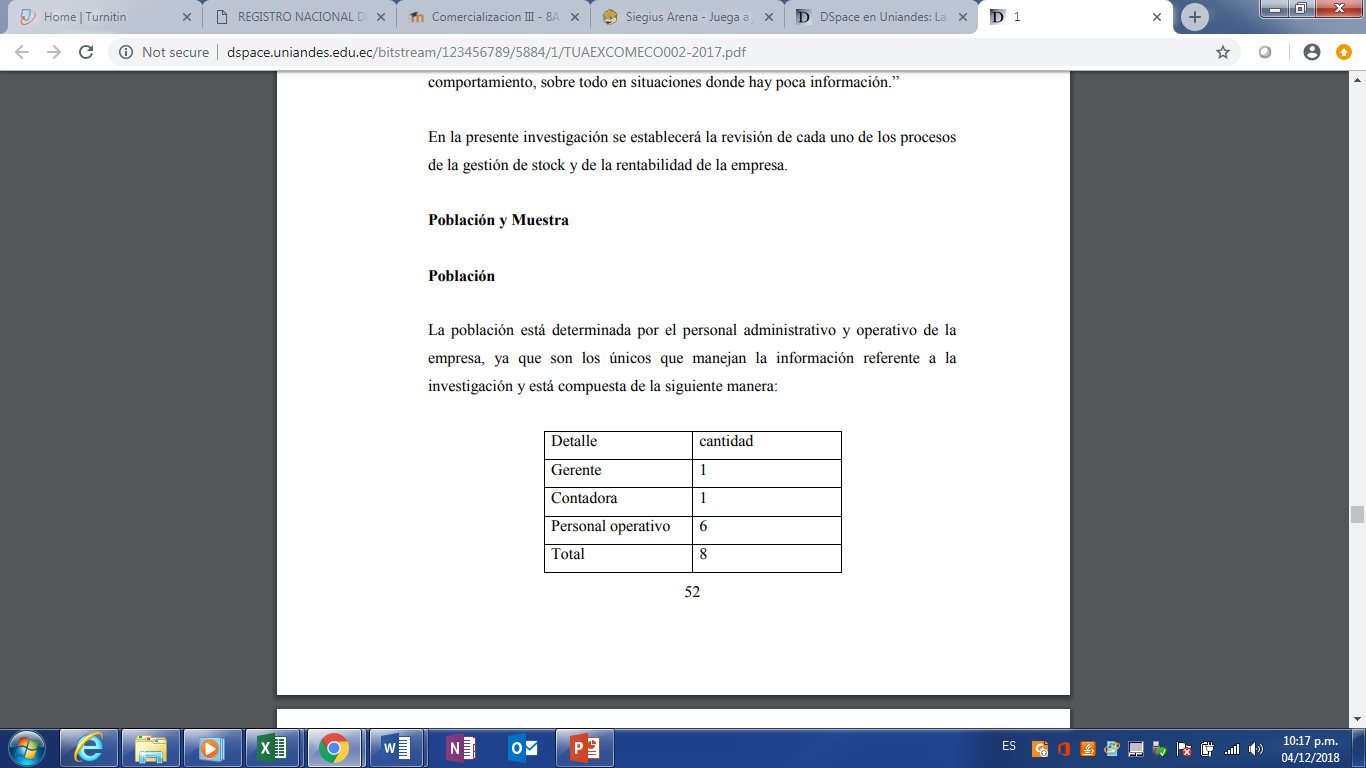 Muestra Debemos partir del entendimiento que se establecen que la muestra está constituida como una cantidad representativa de la población, la misma que nos permite el poder lograr la generalización de los resultados resultantes de un proceso de investigación. Bajo estos datos ya vertidos debemos de determinar que la muestra estará constituida por las 8 personas que manejan dicha información en la empresa, los mismos que representan el 100% de las personas establecidas de la organización. Técnicas e Instrumentos de Recolección de InformaciónDetallamos la Técnica relativa a poder investigación, debido a que realizaremos un análisis desde la índole documental, prevaleciendo en este sentido lo que vayamos descubriendo mediante el proceso de ir descubriendo los nuevos datos, el instrumento seleccionado para este punto está constituido por parte de un cuestionario, el mismo que contendrá las preguntas necesarias para poder interpretar de la manera más correcta los elementos pertinentes de la investigaciónTécnicas de Análisis e Interpretación de Datos  , dividiendo la totalidad de la población como un 100% que se viene a desglosar de manera correcta dentro de los parámetros que nos indique la investigación, de esta forma pudiendo tener una interpretación de resultados mucho más clara y precisa para tener conclusiones más firmes y mejores.ANALISIS E INTERPRETACIÓN DE LOS RESULTADOS 6.1. Análisis e Interpretación de los Resultados            PREGUNTA N° 01           ¿Considera usted hacer uso de políticas de inventario para mejorar la rentabilidad de la Ferretería “A Construir”?Según los datos presentados podemos determinar que un 50% de los encuestados expresa que siempre Considera hacer uso de políticas de inventario para mejorar la rentabilidad de la Ferretería “A Construir”, mientras que los demás elementos posicionan sus respuestas en un rango de 12,5% con una persona por cada uno.PREGUNTA N° 02          ¿Considera usted contar con un stock de seguridad para mejorar la rentabilidad de la Ferretería “A Construir”?Por medio de la siguiente podemos determinar que 3 elemento considera contar con un stock de seguridad para mejorar la rentabilidad de la Ferretería “A Construir”, ese elemento representa el 37,5% de los encuestados, mientras el 25% expresa que casi nunca y los demás expresan dispar con relación a lo planteado, llegando a un 12,5% relativo a cada uno de los elementos analizado de manera clara y directa.PREGUNTA N° 03          ¿Considera usted que contar con un ambiente adecuado para el almacenamiento permitirá mejorar la gestión de inventarios?Por medio del presente grafico podemos entender que un 37,5% indica que siempre Considera contar con un ambiente adecuado para el almacenamiento permitirá mejorar la gestión de inventarios, mientras que un 25% indica que casi nunca y casi siempre Considera contar con un ambiente adecuado para el almacenamiento permitirá mejorar la gestión de inventarios y un 12,5% considera que nunca Considera contar con un ambiente adecuado para el almacenamiento permitirá mejorar la gestión de inventarios.PREGUNTA N° 04          ¿Considera usted contar con un reporte de verificación del estado de inventario para mejorar gestión del inventario?Por medio del presente grafico podemos entender que un 63% indica que siempre Considera contar con un reporte de verificación del estado de inventario para mejorar gestión del inventario, mientras que un 25% indica que casi siempre Considera contar con un reporte de verificación del estado de inventario para mejorar gestión del inventario y un 12% considera que casi nunca Considera contar con un reporte de verificación del estado de inventario para mejorar gestión del inventario.PREGUNTA N° 05          ¿Considera usted clasificar los inventarios mediante la técnica ABC para una adecuada gestión de inventario?Por medio del presente grafico podemos entender que un 75% indica que siempre Considera clasificar los inventarios mediante la técnica ABC para una adecuada gestión de inventario, mientras que un 25% indica que casi siempre Considera clasificar los inventarios mediante la técnica ABC para una adecuada gestión de inventario.PREGUNTA N° 06          ¿Considera usted el uso de un kardex para mejorar la gestión de inventario?Por medio del presente grafico podemos entender que un 75% indica que siempre el uso de un kardex para mejorar la gestión de inventario, mientras que un 25% indica que casi siempre el uso de un kardex para mejorar la gestión de inventario.PREGUNTA N° 07          ¿Considera usted que la reducción del tiempo de entrega de un producto permitirá mejorar la gestión de inventario?Por medio del presente grafico podemos entender que un 87,5% indica que siempre Considera que la reducción del tiempo de entrega de un producto permitirá mejorar la gestión de inventario, mientras que un 12,5% indica que casi siempre Considera que la reducción del tiempo de entrega de un producto permitirá mejorar la gestión de inventario.PREGUNTA N° 08          ¿Considera usted que la gestión de inventario influye en la rentabilidad de la FERRETERÍA “A CONSTRUIR” del distrito de San Vicente de Cañete en el año 2018?Por medio del análisis de los resultados podemos determinar que un total de 6 personas consideran que si hay existencia de relación entre la gestión de inventario influye en la rentabilidad de la FERRETERÍA “A CONSTRUIR” del distrito de San Vicente de Cañete en el año 2018 esto entendido desde un 75%, mientras que por otro lado está un total de 2 personas que dicen que no existe relación entre la gestión de inventario influye en la rentabilidad de la FERRETERÍA “A CONSTRUIR” del distrito de San Vicente de Cañete en el año 2018. PREGUNTA N° 09          ¿Considera usted que la distribución interna influye en la rentabilidad de la FERRETERÍA “A CONSTRUIR” del distrito de San Vicente de Cañete en el año 2018?Por medio del análisis de los resultados podemos determinar que un total de 5 personas consideran que si hay existencia de relación entre la distribución interna y la rentabilidad de la FERRETERÍA “A CONSTRUIR” del distrito de San Vicente de Cañete en el año 2018 esto entendido desde un 63%, mientras que por otro lado está un total de 3 personas que dicen que no existe relación entre la distribución interna influye en la rentabilidad de la FERRETERÍA “A CONSTRUIR” del distrito de San Vicente de Cañete en el año 2018.  7.2        Conclusiones y Recomendaciones    CONCLUSIONESEs importante poder notar que los datos recolectados de la presente investigación nos servirán para trazar una línea base de futuras investigaciones con las pertinencias del caso.Determinamos que los elementos ligados a las variables poseen alto grado de interferencia uno con otro, lo cual hace que se vean afectados en su desenvolvimiento de manera notoria. Los niveles de rentabilidad para con la organización se encuentran directamente ligados a poder entenderé la mejor forma los procedimientos de las ventas, los mismos que son usados de cada uno de los elementos para cumplir con los planes de la organización, determinando de manera clara los elementos correspondientes. La Gestión de Inventarios dentro de la organización deja una gran serie de dudas las cuales son correspondiente a poder manejar de manera correcta para acrecentar los niveles de ventas para con la organización, desencadenando de esta manera en las mejoras sustanciales de la organización.RECOMENDACIONESSe necesita implementar una mejora sustancial en cuanto al manejo de los inventarios, a fin de poder tener en mayor orden los elementos correspondientes, para una mejor toma de decisiones y que estas mismas guarden coherencia con el sentido de poder entender los procedimientos relativos a la mejora continua para con los fines de la organización.Es necesario poder capacitar a la totalidad del personal en el manejo correcto de los inventarios, de esta manera podremos tener mejoras sustanciales en lo que es relativo a tiempo por procesos, además se traduciría en las mejoras de los márgenes de ganancias, porque nos posicionara en mejor situación.Establecer un cronograma relativo a los cambios a aplicar en materia de inventarios, esto con la finalidad de que todos dentro de la organización sean parte de los procesos de cambios que se vienen dando en la interna de la empresa.Plantear el incremento de personal que pueda mejorar los tiempo y controles a los cuales se someten los inventarios dentro de la organización.REFERENCIAS BIBLIOGRÁFICASÁlvarez, M., Gast, F., Umaña, A. M., Mendoza, H., & Schiele, R. (2006). MANUAL DE MÉTODOS Instituto de Investigación de Recursos Biológicos. Instituto de Investigación de Recursos Biológicos Alexander von Humboldt.Andía Valencia, W. (2014). Indicador de Rentabilidad de Proyectos: el Valor Actual Neto (VAN) o el Valor Económico Agregado (EVA). Industrial Data. https://doi.org/10.15381/idata.v14i1.6204Bishop, M., Sicard, M., & Alechinsky, P. (2010). Flores. World Literature Today. https://doi.org/10.2307/40155342Blázquez, M., & Peretti, M. F. (2013). Modelo para gestionar la sustentabilidad de las organizaciones a través de la rentabilidad, adaptabilidad e imagen. Estudios Gerenciales. https://doi.org/10.1016/s0123-5923(12)70006-2Chavarín, R. (2014). Determinants of Commercial Bank Profitability in Mexico. In SSRN. https://doi.org/10.2139/ssrn.2495644Chacón, G. (2007). La Contabilidad de Costos, los Sistemas de Control de Gestión y la Rentabilidad Empresarial. Actualidad Contable FACES.Cobb-Clark, D. A., & Hildebrand, V. A. (2006). ContentServer.asp-4. Review of Income and Wealth.Contreras Unchupaico, R. R., & Palacios Ponce de León, F. D. (2018). Rentabilidad financiera y liquidez corriente de las empresas del sector industrial que negocian en la Bolsa de Valores de Lima, 2011-2014. Revista de Investigación Universitaria. https://doi.org/10.17162/riu.v4i2.690D. Morell, J. Betancourt, A. A. (2019). Administración de Inventarios. CyTA Ciencia y Técnica Administrativa.Daza Izquierdo, J. (2016). Crecimiento y rentabilidad empresarial en el sector industrial brasileño. Contaduria y Administracion. https://doi.org/10.1016/j.cya.2015.12.001de la Hoz Granadillo, E. J., Herrera, T. J. F., & Gómez, J. M. (2014). Evaluación del comportamiento de los indicadores de productividad y rentabilidad financiera del sector petróleo y gas en Colombia mediante el análisis discriminante. Contaduría y Administración. https://doi.org/10.1016/s0186-1042(14)70159-7Duque, M., Osorio, J., & Agudelo, D. (2010). Los inventarios en las empresas manufactureras, su tratamiento y su valoración. Una mirada desde la contabilidad de costos. Contaduria Universidad de Antioquia. https://doi.org/10.3390/s140814601Filiberto, Y., Bello, R., Caballero, Y., & Larrua, R. (2011). Revista Facultad de Ingeniería. In Una medida de la teoría de los conjuntos aproximados para sistemas de decisión con rasgos de dominio continuo.E, P. R. (2011). Análisis de Rentabilidad. Actualidad Empresarial.Fontalvo, T., Vergara, J. C., & de la Hoz, E. (2012). Evaluación del impacto de los sistemas de gestión de la calidad en la liquidez y rentabilidad de las empresas de la zona industrial vía 40. Pensamiento & Gestión.González Pérez, A. L., Correa Rodríguez, A., & Acosta Molina, M. (2002). Factores determinantes de la rentabilidad financiera de las pymes. Revista Española de Financiación y Contabilidad.Gutiérrez, V., & Vidal, C. J. (2008). Modelos de gestión de inventarios en cadenas de abastecimiento: Revisión de la literatura. Revista Facultad de Ingenieria.Hernandez, J. S. S. I. M. (2002). LA TEORíA DE LOS RECURSOS Y LAS CAPACIDADES. UN ENFOQUE ACTUAL EN LA ESTRATEGIA EMPRESARIAL. Anales de Estudios Económicos y Empresariales.Hemeryth Charpentier, F., & Sánchez Gutiérrez, J. M. (2013). Implementacion de un sistema de control interno operativo en los almacenes, para mejorar la gestion de inventarios de la constructora A&A, de la ciudad de Trujillo-2013.Ilboudo, S. D. O., Sombié, I., Soubeiga, A. K., & Dræbel, T. (2016). Facteurs influençant le refus de consulter au centre de santé dans la région rurale Ouest du Burkina Faso. Sante Publique.Martinez, J. (2006). Competitividad. Naciones Unidas CEPAL.Morillo, M. (2001). Rentabilidad Financiera y Reducción de Costos. Actulaidad Contable.Muller, M. (2005). Fundamentos de Administración de Inventarios. In Norma. https://doi.org/10: 0-8400-5444-0ANEXOSENCUESTA “LA GESTION DE INVENTARIO Y SU INFLUENCIA EN LA RENTABILIDAD DE LA FERRETERIA “A CONSTRUIR” DEL DISTRITO DE SAN VICENTE DE CAÑETE EN EL AÑO 2018.”MARQUE SEGÚN CORRESPONDA LO QUE PERCIBE USTEDMARCAR SI O NO SEGÚN CORRESPONDAVARIABLEDEFINICION DE VARIABLEDIMENSIONESINDICADORESTECNICAS E INSTRUMENTOSITEMGESTION DE INVENTARIOSHacemos referencia a este elemento cuando tenemos la disyuntiva de poder entender o dar respuestas a preguntas tan significativas como: ¿cuánto debemos de producir o comprar? y ¿cuándo debemos efectuar los pedidos?, debido a que producto de una reducción del inventario velaremos por la minimización de los factores de inversión, aunque en este punto corremos el riesgo de no lograr la satisfacción de la demanda y por ende generar un obstáculo en la interna de las operaciones de la organización. PRODUCTIVIDADBENEFICIOSObservación y Encuestas1GESTION DE INVENTARIOSHacemos referencia a este elemento cuando tenemos la disyuntiva de poder entender o dar respuestas a preguntas tan significativas como: ¿cuánto debemos de producir o comprar? y ¿cuándo debemos efectuar los pedidos?, debido a que producto de una reducción del inventario velaremos por la minimización de los factores de inversión, aunque en este punto corremos el riesgo de no lograr la satisfacción de la demanda y por ende generar un obstáculo en la interna de las operaciones de la organización. PRODUCTIVIDADTIEMPO POR PROCESOSObservación y Encuestas2GESTION DE INVENTARIOSHacemos referencia a este elemento cuando tenemos la disyuntiva de poder entender o dar respuestas a preguntas tan significativas como: ¿cuánto debemos de producir o comprar? y ¿cuándo debemos efectuar los pedidos?, debido a que producto de una reducción del inventario velaremos por la minimización de los factores de inversión, aunque en este punto corremos el riesgo de no lograr la satisfacción de la demanda y por ende generar un obstáculo en la interna de las operaciones de la organización. PRODUCTIVIDADENTREGASObservación y Encuestas3GESTION DE INVENTARIOSHacemos referencia a este elemento cuando tenemos la disyuntiva de poder entender o dar respuestas a preguntas tan significativas como: ¿cuánto debemos de producir o comprar? y ¿cuándo debemos efectuar los pedidos?, debido a que producto de una reducción del inventario velaremos por la minimización de los factores de inversión, aunque en este punto corremos el riesgo de no lograr la satisfacción de la demanda y por ende generar un obstáculo en la interna de las operaciones de la organización. TIEMPOLEAD TIMEObservación y Encuestas4GESTION DE INVENTARIOSHacemos referencia a este elemento cuando tenemos la disyuntiva de poder entender o dar respuestas a preguntas tan significativas como: ¿cuánto debemos de producir o comprar? y ¿cuándo debemos efectuar los pedidos?, debido a que producto de una reducción del inventario velaremos por la minimización de los factores de inversión, aunque en este punto corremos el riesgo de no lograr la satisfacción de la demanda y por ende generar un obstáculo en la interna de las operaciones de la organización. TIEMPOTIEMPO DE ENTREGA Observación y Encuestas5RENTABILIDADPara este aspecto debemos de referenciar que se le conoce así al beneficio promedio de la empresa, dividido entre el total de las inversiones realizadas. Es representado mediante el uso de porcentaje y es traducido en la siguiente forma, si la rentabilidad de una empresa en el periodo anual es equivalente al 10%, esto significa que se ha logrado una ganancia de 10 soles a razón de cada 100 soles que se invirtieron. RENTABILIDAD ECONOMICAROEObservación y Encuestas6RENTABILIDADPara este aspecto debemos de referenciar que se le conoce así al beneficio promedio de la empresa, dividido entre el total de las inversiones realizadas. Es representado mediante el uso de porcentaje y es traducido en la siguiente forma, si la rentabilidad de una empresa en el periodo anual es equivalente al 10%, esto significa que se ha logrado una ganancia de 10 soles a razón de cada 100 soles que se invirtieron. RENTABILIDAD ECONOMICALIQUIDEZObservación y Encuestas7RENTABILIDADPara este aspecto debemos de referenciar que se le conoce así al beneficio promedio de la empresa, dividido entre el total de las inversiones realizadas. Es representado mediante el uso de porcentaje y es traducido en la siguiente forma, si la rentabilidad de una empresa en el periodo anual es equivalente al 10%, esto significa que se ha logrado una ganancia de 10 soles a razón de cada 100 soles que se invirtieron. RENTABILIDAD SOCIALRSEObservación y Encuestas8RENTABILIDADPara este aspecto debemos de referenciar que se le conoce así al beneficio promedio de la empresa, dividido entre el total de las inversiones realizadas. Es representado mediante el uso de porcentaje y es traducido en la siguiente forma, si la rentabilidad de una empresa en el periodo anual es equivalente al 10%, esto significa que se ha logrado una ganancia de 10 soles a razón de cada 100 soles que se invirtieron. RENTABILIDAD SOCIALPLANES INTERNOSObservación y Encuestas9RENTABILIDADPara este aspecto debemos de referenciar que se le conoce así al beneficio promedio de la empresa, dividido entre el total de las inversiones realizadas. Es representado mediante el uso de porcentaje y es traducido en la siguiente forma, si la rentabilidad de una empresa en el periodo anual es equivalente al 10%, esto significa que se ha logrado una ganancia de 10 soles a razón de cada 100 soles que se invirtieron. RENTABILIDAD SOCIALINCENTIVOSObservación y Encuestas10RespuestasNº  Trabajadores1. Nunca12. Casi Nunca13. A Veces14. Casi Siempre15. Siempre4TOTAL8RespuestasNº Trabajadores1. Nunca12. Casi Nunca23. A Veces 04. Casi Siempre25. Siempre3TOTAL8RespuestasNº Trabajadores1. Nunca12. Casi Nunca23. A Veces 04. Casi Siempre25. Siempre3TOTAL8RespuestasNº Trabajadores1. Nunca02. Casi Nunca13. A Veces 04. Casi Siempre25. Siempre5TOTAL8RespuestasNº Trabajadores1. Nunca02. Casi Nunca03. A Veces 04. Casi Siempre25. Siempre6TOTAL8RespuestasNº Trabajadores1. Nunca02. Casi Nunca03. A Veces 04. Casi Siempre25. Siempre6TOTAL8RespuestasNº Trabajadores1. Nunca02. Casi Nunca03. A Veces 04. Casi Siempre15. Siempre7TOTAL8PersonasPorcentajesSI675 %NO225 %8100 %PersonasPorcentajesSI563 %NO337 %8100 %1. Nunca2. Casi Nunca3. A Veces4. Casi Siempre5. Siempre1. ¿Considera usted hacer uso de políticas de inventario para mejorar la rentabilidad de la Ferretería “A Construir”?2. ¿Considera usted contar con un stock de seguridad para mejorar la rentabilidad de la Ferretería “A Construir”?3. ¿Considera usted que contar con un ambiente adecuado para el almacenamiento permitirá mejorar la gestión de inventarios?4. ¿Considera usted contar con un reporte de verificación del estado de inventario para mejorar gestión del inventario?5. ¿Considera usted clasificar los inventarios mediante la técnica ABC para una adecuada gestión de inventario?6. ¿Considera usted el uso de un kardex para mejorar la gestión de inventario?7. ¿Considera usted que la reducción del tiempo de entrega de un producto permitirá mejorar la gestión de inventario?SINO8. ¿Considera usted que la gestión de inventario influye en la rentabilidad de la FERRETERÍA A CONSTRUIR del distrito de San Vicente de Cañete en el año 2018?9. ¿Considera usted que la distribución interna influye en la rentabilidad de la FERRETERÍA A CONSTRUIR del distrito de San Vicente de Cañete en el año 2018?